Società di Gestione Servizi Industriali S.r.l.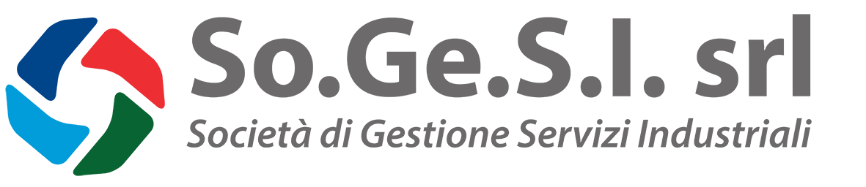 MODELLO DI ORGANIZZAZIONE,GESTIONE E CONTROLLO EX D. LGS. 8 GIUGNO 2001 N. 231PARTE SPECIALE GReati in materia di violazione del diritto d’autore
 (art. 25 novies)Approvato dal Consiglio di Amministrazione il 13 settembre 2018Società di Gestione Servizi Industriali S.r.l. (SO.GE.S.I.)Sede Legale in Ancona (AN), Via Roberto Bianchi, 60131Codice Fiscale n. 00421720426INDICELE FATTISPECIE DI REATO	3•	Reati in materia di Software e Banche Dati (art. 171 bis, legge n. 633/1941 comma 2)	3IDENTIFICAZIONE DELLE ATTIVITA’ A RISCHIO REATO	3PRINCIPI GENERALI DI COMPORTAMENTO	3PROCEDURE DI CONTROLLO	4LE FATTISPECIE DI REATOLa presente Parte Speciale si riferisce ai reati in materia di violazione del diritto d’autore, richiamati dall’art 25 novies del D.Lgs.231/2001 ed in particolare riporta le singole fattispecie di reato considerate rilevanti per la responsabilità amministrativa di Sogesi S.r.l.. Individua inoltre le cosiddette attività “sensibili” (quelle dove è teoricamente possibile la commissione del reato e che sono state individuate nell’ambito dell’attività di risk assessment) specificando i principi comportamentali ed i presidi di controllo operativi per l’organizzazione, lo svolgimento e la gestione delle operazioni svolte nell’ambito delle sopracitate attività “sensibili”. In considerazione dell’analisi dei rischi effettuata, sono risultati potenzialmente realizzabili nel contesto aziendale di Sogesi i seguenti reati: Reati in materia di Software e Banche Dati (art. 171 bis, legge n. 633/1941 comma 2)Tale articolo punisce chiunque (a titolo esemplificativo e non esaustivo):abusivamente duplica, per trarne profitto, programmi per software;ai medesimi fini importa, distribuisce, vende, detiene a scopo commerciale o imprenditoriale programmi per software;concede in locazione programmi contenuti in supporti non contrassegnati dalla Società italiana degli autori ed editori (SIAE), tramite qualsiasi mezzo inteso unicamente a consentire facilitare la rimozione arbitraria o l'elusione funzionale di dispositivi applicati a protezione di un programma per elaboratori.IDENTIFICAZIONE DELLE ATTIVITA’ A RISCHIO REATOL’attività che la Società ha individuato come sensibile, nell’ambito dei reati in materia di violazione del diritto d’autore, è indicata in dettaglio nella Matrice delle Attività a Rischio-Reato conservata a cura della Società, unitamente a potenziali esemplificazioni di modalità e finalità di realizzazione della condotta illecita. Tale attività è di seguito riepilogata: Utilizzo di software soggetto a licenze nell'ambito dei sistemi informativi aziendali.PRINCIPI GENERALI DI COMPORTAMENTOCoerentemente con i principi deontologici aziendali di cui alla Parte Generale del Modello Organizzativo ex D. Lgs.231/2001, del Codice Etico adottato dalla Società, nello svolgimento delle attività sensibili sopra citate, tutti i Destinatari del Modello sono tenuti ad osservare i seguenti principi di comportamento e controllo.In linea generale, a tali soggetti è fatto divieto di:utilizzare software privi delle necessarie autorizzazioni o licenze nell’ambito dei sistemi informativi aziendali; duplicare e/o diffondere in qualsiasi forma programmi e files, se non nelle forme e per gli scopi di servizio per i quali sono stati assegnati e nel rispetto delle licenze ottenute;riprodurre CD, banche dati e, più in generale, supporti sottoposti a licenza d’uso, violandone i limiti di utilizzo ivi declinati;installare e utilizzare, sui sistemi informatici della Società, software (c.d. “P2P”, di files sharing o di instant messaging) mediante i quali è possibile scambiare con altri soggetti all’interno della rete Internet ogni tipologia di files (quali filmati, documentazioni, canzoni, dati etc.) senza alcuna possibilità di controllo da parte della Società;riprodurre o diffondere, in qualunque forma e senza diritto, l’opera intellettuale altrui, in mancanza di accordi contrattuali formalizzati per iscritto con i relativi titolari per lo sfruttamento economico o in violazione dei termini e delle condizioni previste in detti accordi;utilizzare, duplicare e riprodurre il software che consentirebbe alla Società un risparmio dei costi per l'acquisto o il rinnovo della licenza.PROCEDURE DI CONTROLLOAd integrazione delle regole comportamentali di carattere generale sopraindicate, si riportano di seguito ulteriori presidi di controllo operativi a prevenzione della commissione dei reati di violazione del diritto d’autore, con particolare riferimento ai processi strumentali alla commissione dei reati quali gestione dei sistemi informativi.In particolare tali principi trovano specifica attuazione nelle procedure applicative adottate dalla Società, in aggiunta ai principi di controllo riportati nella Parte Speciale B – Reati Informatici.Gestione dei sistemi informativiIn via generale, per il processo in oggetto:gli acquisti di software sono regolamentati da specifici contratti siglati dal produttore principale o con fornitori autorizzati dal produttore stesso e riportano specifiche clausole sulla tutela del diritto d’autore;in caso di dubbi circa l’esistenza del diritto di sfruttamento economico dell’opera dell’ingegno, ovvero in caso di dubbi in merito alle relative condizioni o termini di sfruttamento, è fatto obbligo, prima di procedere all’utilizzo, di richiedere le necessarie informazioni all’Amministratore di Sistema. 